Сопроводительный текстИтоги за период с 21.08 по 25.08.2023 (5 рабочих дней)11134 заявления на учётно-регистрационные действия поступило в Управление Росреестра по Алтайскому краю за период с 21 по 25 августа, из них 63% в электронном виде – 7013.На регистрацию договоров долевого участия ДДУ (новостройки) поступило 325 заявлений, в том числе 75% электронно; 1019 заявление - на регистрацию ипотеки, из них 72% электронно. На государственную регистрацию прав за неделю подано 7854 заявлений, 58% - электронно; на государственный кадастровый учет – 2421, в том числе электронно - 86%.#Росреестр #ИтогиНедели #НовостиРосреестра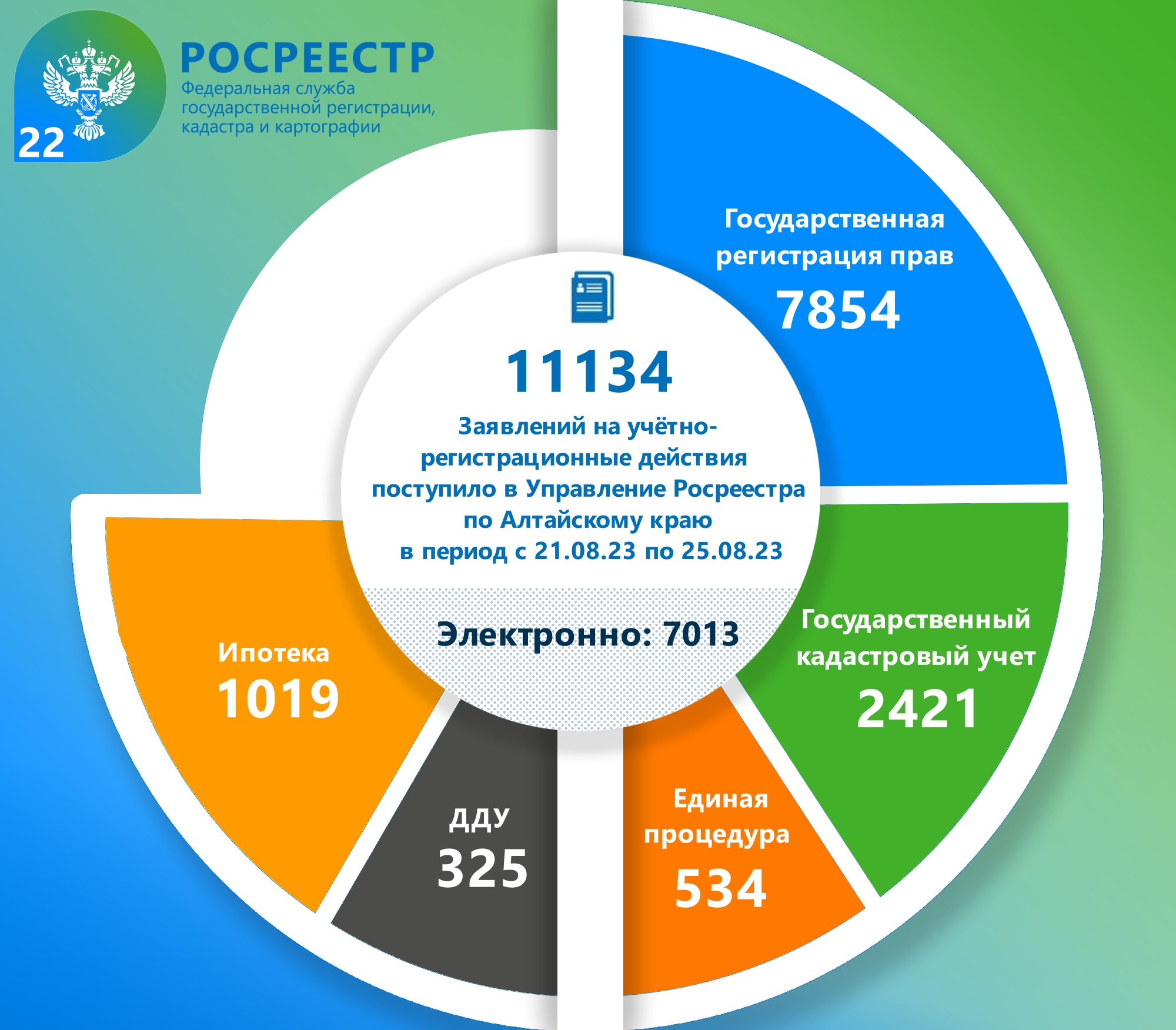 